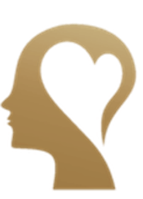 Privacyverklaring (Nederlandse wetgeving)				De Binnenkamer GGZ gaat zorgvuldig om met uw gegevens.  Naast deze privacyverklaring heeft De Binnenkamer GGZ een privacyreglement waarin ook staat beschreven hoe wij omgaan met deze gegevens. Het privacyreglement kan ter inzage worden opgevraagd. 1. Doel en Grondslag De Binnenkamer GGZ verwerkt gegevens om zorg uit te voeren volgens de geldende wetgeving en gerelateerde overeenkomsten. De wettelijke grondslag voor het verwerken van gegevens bij Binnekamer GGZ wordt geboden door bepalingen in de Zorgverzekeringswet (Zvw). Als wij als zorgaanbieder de gegevens van u en/of uw kind willen gebruiken voor een ander doel dan hierboven is aangegeven, bijvoorbeeld voor onderzoek, dient uzelf hiervoor toestemming te geven. Deze toestemming is niet nodig als de gegevens die worden gebruikt anoniem zijn gemaakt. 2. Cliëntdossiers Om verantwoorde zorg te leveren en te voldoen aan de wettelijke voorschriften moet de Binnenkamer GGZ een cliëntdossier bijhouden. Dit dossier bevat persoonsgegevens over u en/of uw kind als naam, adres, postcode, woonplaats, geslacht, geboortedatum, contactgegevens, namen en contactgegevens van wettelijk vertegenwoordigers, het Burgerservicenummer, gezondheidsgegevens, zorgafspraken, een weergave van de gesprekken met u en/of uw kind en datgene wat van u in kopie is ontvangen. 3. Gegevens delen De wettelijke grondslag voor het verstrekken van persoonsgegevens en het Burgerservicenummer door De Binnenkamer GGZ aan andere instellingen zoals gemeenten, het Centraal Bureau voor de Statistiek (CBS), het Advies- en Meldpunt Huiselijk geweld en Kindermishandeling (AMHK) en de zorgverzekeraars wordt geboden door bepalingen in de Zvw. De wettelijke grondslag voor het ontvangen van persoonsgegevens en het Burgerservicenummer vanuit gemeentes, artsen, psychiaters, medisch specialisten en Gecertificeerde Instellingen aan De binnenkamer GGZ wordt geboden door bepalingen in de Zvw. Gezondheidsgegevens (die in het dossier staan) worden alleen verstrekt wanneer u en/of uw kind daarvoor eerst toestemming heeft gegeven. Toestemming is niet vereist wanneer gegevens door ons worden verstrekt aan het AMHK in het kader van een situatie van (vermoede) kindermishandeling en/of huiselijk geweld. Ook wanneer de veiligheid of gezondheid van een cliënt in het geding is, kunnen medewerkers hen zonder toestemming opnemen in de Verwijsindex Risicojongeren (VIR). Wel moet de cliënt of diens vertegenwoordiger worden geïnformeerd over de opname in de VIR. De Binnenkamer GGZ kan gegevens verkrijgen in de vorm van beeld- of geluidopnames die worden gemaakt tijdens activiteiten gerelateerd aan ons zorgaanbod. Te allen tijde zal hiervoor toestemming worden gevraagd aan u en/of uw kind – mits uw kind ouder is dan 16. Tevens zal toestemming gevraagd worden aan u en/of uw kind voor het gebruiken van deze beeld- of geluidopnames voor interne doeleinden, zoals opleidingsdoeleinden. Mits er toestemming is voor het maken van opnames en voor intern gebruik, worden de opnames na intern gebruik vernietigd. 4. Gegevensbeveiliging Om te voorkomen dat gegevens verloren gaan of in onbevoegde handen terecht komen, zorgt De Binnenkamer GGZ ervoor dat de gegevens van u en/of uw kind goed beveiligd zijn door gebruik te maken van beveiligde applicaties in het contact met u en/of uw kind en onze eigen collega’s. Mocht het onverhoopt voorkomen dat er toch informatie lekt, rapporteren wij dit conform de Meldplicht Datalekken. 5. Bewaartermijnen Cliëntgegevens van u en/of uw kind worden niet langer bewaard dan nodig is voor het doel waarvoor ze worden gebruikt. Conform de Jeugdwet begint de bewaartermijn van 15 jaar te lopen op het moment dat een kind 18 jaar wordt. Vanaf het moment dat een kind 18 jaar is geworden, blijven gegevens dus vijftien jaar bewaard. In gevallen van OTS of voogdij is dit dertig (30) jaar nadat een kind 18 jaar is geworden. Conform de Zvw is de bewaartermijn 15 jaar vanaf het einde van de zorg. Als dat noodzakelijk is voor een goede zorgverlening worden de gegevens langer bewaard. 6. Wat zijn uw rechten? 6.1 Recht van inzage U en/of uw kind hebben recht om gegevens die worden verwerkt in te zien. Voor kinderen geldt dat: Bij kinderen jonger dan 12 jaar alleen de ouders het dossier mogen inzien; Bij kinderen vanaf 12 tot 16 jaar zowel de ouders als kinderen het dossier mogen inzien; Bij kinderen vanaf 16 jaar alleen kinderen het dossier mogen inzien, tenzij zij toestemming geven aan hun ouders.
Als u het dossier in wilt zien, kunt u contact opnemen met De Binnenkamer GGZ. U en/of uw kind kunnen het dossier zo spoedig mogelijk na het verzoek inzien. Een uitzondering hierop is wanneer dit ten koste zou gaan van de privacybelangen van derden. 6.2 Recht van rectificatie
De gegevens in het dossier van u en/of uw kind horen te kloppen. Als dat niet het geval is en gegevens niet juist, onvolledig of achterhaald zijn, kunt u De Binnenkamer GGZ vragen deze gegevens te wijzigen of aan te vullen. De Binnenkamer GGZ kan ook een door u of uw kind van 12 jaar of ouder afgegeven verklaring over de gegevens aan het dossier toevoegen. Ook kunt u De Binnenkamer GGZ vragen gegevens voor anderen af te schermen. U hoort zo spoedig mogelijk of aan uw verzoek wordt voldaan. Kinderen vanaf 12 jaar en ouder mogen dit verzoek ook zelf doen.
6.3 Recht van vergetelheid
U kunt De Binnenkamer  GGZ vragen om (een gedeelte van) de gegevens in het dossier van u en/of uw kind te laten wissen. De Binnekamer GGZ moet dit binnen drie maanden doen. Wanneer wij van mening zijn dat het bewaren van de gegevens van belang is voor de voortzetting van de zorg, uitvoering van de overeenkomst of voor iemand anders dan uzelf zullen wij de gegevens bewaren. Het wissen van gegevens kan ook niet als een wettelijke bepaling dat verbiedt. Kinderen vanaf 12 jaar en ouder mogen dit verzoek ook zelf doen.
6.4 Recht van overdraagbaarheid van gegevens
Wanneer u in zorg gaat bij een andere zorgaanbieder kunt u verzoeken het dossier van u en/of u uw kind te laten overdragen aan deze nieuwe zorgaanbieder. Binnen een maand zal op dit verzoek worden gereageerd door De Binnenkamer GGZ. Dit recht geldt niet voor gegevens die een cliënt niet heeft aangeleverd. Denk hierbij aan behandelplannen, begeleidingsplannen, conclusies en/of diagnoses die De Binnenkamer GGZ heeft vastgesteld. Het betreft wel de gegevens die de cliënt zelf actief en bewust heeft aangeleverd.
6.5. Recht om toestemming in te trekken: een bezwaar of verzoek indienen
U heeft het recht om gegeven toestemming voor een bepaalde verwerking in te trekken. Als u een bezwaar wil maken tegen de verwerking of bescherming van gegevens of een verzoek of klacht hierover wilt indienen, kunt u contact opnemen met de Binnenkamer  GGZ via info@debinnenkamerggz.com of 06-15890066.